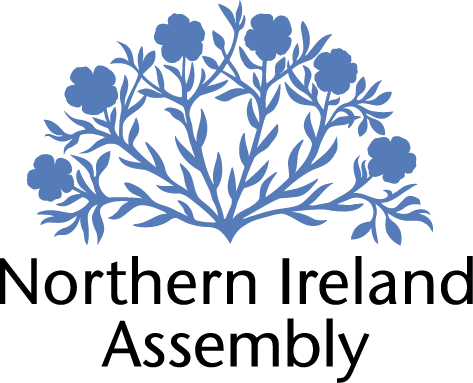 APPLICATION FOR FILMING AT PARLIAMENT BUILDINGSName of Organisation / Individual: __________________________________________________________________Email address: __________________________________________________________________Telephone number: __________________________________________________________________Purpose of filming (Please note that films that benefit commercial advancement only etc… will not be permitted): ___________________________________________________________________Type of film (i.e., political programme / film / documentary): _______________________________________________________________________________________Proposed dates for filming: ___________________________________________________________________Duration of filming: ___________________________________________________________________Location (i.e. Great Hall, outside front steps, Committee Rooms etc…): ____________________________________________________________________________________________________________________________________________Proposed content and contributors: _______________________________________________________________________________________________________________________________________________________________________________________________________________________________________________________________________________________________________________________________________________Production crew (Names, phone numbers, titles):______________________________________________________________
______________________________________________________________________________________________________________________________________Relevance of film to Parliament Buildings/the Northern Ireland Assembly:___________________________________________________________ 

___________________________________________________________________What props/equipment do you intend to use/bring into Parliament Buildings? ______________________________________________________________________________________________________________________________________Will you require footage of the Assembly (i.e. plenary sessions/committee meetings)? __________________________________________________________
How will this footage be used? ___________________________________________________________________ ___________________________________________________________________Any other details: ___________________________________________________________________

___________________________________________________________________I have read the following and hereby:Agree that no insignia / regalia will be used as detailed in the Policy on the Conduct and Behaviour of Visitors in Parliament Buildings.Give my assurance that any filming will not be used inappropriately or in any way that may have an impact on the dignity of the Northern Ireland Assembly and / or Parliament Buildings._______________________________________ (Signed/Dated by the Organiser)_______________________________________ (Signed/Dated on behalf of the Assembly)Please note: If you require further information regarding accessibility of Parliament Buildings please visit the Assembly website at http://www.niassembly.gov.uk/visit-and-learning/accessing-parliament-buildings/ 